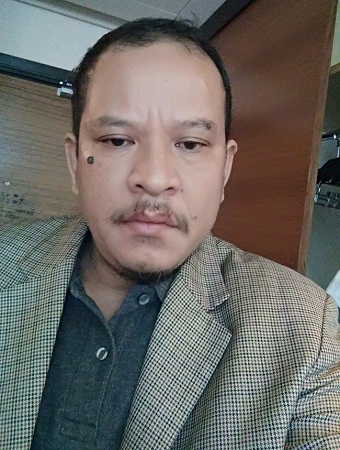 Drs. Simon Saragih, MBALahir 5 Oktober 1963, SumutPendidikan:- SD Negeri Mariah Purba Saribu (Kec Purba, Kab Simalungun, Sumut), 1970-1975- SMP St Agustinus Haranggaol (idem), 1976 -1979- SMA Seminari Menengah Pematang Siantar (sampai kelas 2), lalu pindah ke SMA Budi Mulia Pematang Siantar, 1979 - 1983- FE UGM (1983 - 1988)- Program MBA aliansi Nanyang Technological University (NTU) & MIT (USA) (2001-2002) karena bea siswa dari Pemerintah SingapuraPekerjaan:1. Litbang Kompas (1989 - 1991)2. Wartawan lapangan di bidang ekonomi (1991-1998)3. Editor Desk Ekonomi (1998-20024. Editor Desk Internasional (2003-2013)5. Wartawan Senior (2013 – sekarang)
Publikasi: 1. Biografi Presiden Rusia Vladimir Putin, 20072. Biografi Presiden AS Barack Obama, 2008 (dicetak ulang)3. Buku tentang kemajuan ekonomi China bersama rekan Kompas, dicetak ulang4. Biografi : 3 orang  Taralamsyah Saragih, komponis legendaris Simalungun yang memiliki reputasi nasional dan internasionalElpidius Van Duijnhoven (misionaris besar di Simalungun), mentor sepanjang usia mantan menteri DR Cosmas BatubaraEduardus Verrijt, guru Seminari yang masih hidup dan kini berusia 90 tahun lebihCatatan: Publikasi di atas semuanya tergolong larisPenghargaan:1. Juara 1 penulisan dari Badan Penyehatan Perbankan Nasional (BPPN) Tahun 20002. Juara 1 penulisan berita dari PERTAMINA, Tahun 20013. Juara 2 penulisan dari Asuransi Jiwa Bumi Putera4. Meraih penghargaan dari pembaca Kompas lewat kategori "Peringkat 1 Desk Internasional" dengan berita-berita yang paling banyak dibaca (2003-2013)